Тест№ 4.  Механические колебания и волны.1.Движения или процессы, характеризующиеся той или иной степенью повторяемости во времени, называются . . .    А) Колебаниями.    Б) Периодом.    В) Частотой.    Г) Циклической частотой.2.Колебания, совершаемые под действием периодической внешней силы, называются . . .   А) Затухающими.   Б) Автоколебаниями.   В) Вынужденными.   Г) Свободными.3.Максимальное отклонение тела от положения равновесия, называется . . .   А) Смещением.   Б) Частотой.   В) Периодом.   Г) Амплитудой.4.Период колебаний пружинного маятника  определяется выражением . . .   А).     Б) 2.       В) .        Г).5. Тело  начинает колебательное движение с верхней крайней точки вдоль прямой. Определите амплитуду и перемещение тела, если за 1,5 периода был пройден путь 6 м.    А) 1м; 2м.    Б) 4м;3м.    В) 2м;6м.     Г) 6м; 0м.6. Гармоническое колебание задано уравнением X=sin50πt. Определите амплитуду и частоту колебаний.     А) 0 м, 25 Гц.      Б) 1м, 25 Гц.      В) 0 м, 50 Гц.      Г) 1 м, 50 Гц.7. По графику зависимости координаты от времени определите амплитуду и период колебаний.    А) 0.4 м, 0.8 с.    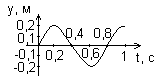     Б) 0.2 м, 0,4 с.          В) 0,4 м, 1 с.           Г) 0,2 м, 0,8 с.8. Из предложенных ответов выберите уравнение гармонического колебания, соответствующее графику задания 7.  А) x = 0.4sint.    Б) x = 0.2sint.   В) x = 0.2 t.     Г) x = 0.4sin1.6πt.9. За 60 с маятник длиной 40 м совершает 5 колебаний. Вычислите ускорение свободного падения.     А) 11 м/с².      Б) 10 м/с².       В) 9,8 м/с².      Г) 9,7 м/с².  10.Основное свойство всех волн состоит в . . .     А) Переносе вещества без переноса энергии.     Б) Переносе вещества и энергии.     В) Отсутствие переноса вещества и энергии.     Г) Переносе энергии без переноса вещества.11.Волна в первой среде имеет длину 3м и скорость распространения 1500 м/с. При переходе в другую среду длинна волны стала 0,6 м, а скорость . . .    А) 300 м/с.     Б) 750 м/с.      В) 1500 м/с.      Г) 4500 м/с. 12.Поперечная волна движется направо со скоростью . Определите направление смещения частицы М, находящейся на этой волне.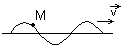     А) Направо.   Б) Налево.    В) Вверх.        Г) Вниз.13.Волна, огибающая преграду размером 10 м при скорости распространения 200 м/с,  имеет частоту. . .    А) 2000 Гц.      Б) 200 Гц.      В) 20 Гц.        Г) 2 Гц.14.Волна от катера до берега озера дошла за 1 мин. Расстояние между ближайшими гребнями 1,5 м, удары волн о берег происходят через 2 с. Вычислите расстояние от катера до берега.   А) 3 м.      Б) 45 м.       В) 90 м.      Г) 180 м.15. Циклическая частота показывает, чему …    А) Равна частота колебаний за 2π.    Б) Равно число колебаний системы за 2π, или 6,28 секунд.    В) Равно число колебаний системы за π.    Г) Равна частота за 1 с.16. Единица измерения циклической частоты  в Международной системе - …     А) 1.     Б) 1.      В) 1радс.      Г) 1рад²с.17. Укажите связь  периода колебаний и циклической частоты колебаний.     А) .     Б) 2πТ.      В) .      Г)  .18. Свободные колебания происходят в системе тел …    А) За счет поступления энергии от источника, входящего в состав этой системы.    Б) Под действием внутренних сил после выведения системы из равновесия.    В) Под действием внешней периодической силы.    Г) По закону синуса или косинуса.19. Что можно сказать о периоде колебаний изображенных на рисунке маятников? ()А) Т> Т.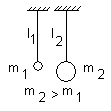 Б)  Т<  Т.В) Т=  Т.Г) Т=  Т= 0 20. Чему равна длина звуковой волны в воде, вызываемой источником колебаний с частотой 200 Гц. Скорость звука в воде равна 1450 м/с.        А) 290 км.       Б)  7,25 м.      В) 200 м.        Г) 38 м.21. Продольная волна – это волна, частицы которой …     А) Колеблются перпендикулярно оси распространения волны.      Б) Колеблются вдоль оси распространения волны.     В) Движутся перпендикулярно оси распространения волны.     Г) Переносятся вдоль оси распространения волны.22. Поперечные волны распространяются ...     А) На поверхности жидкости и в твердых телах.     Б) Только в газах.     В) Только в жидкостях.     Г) Внутри всех упругих сред.23. После смещения вниз на 3 см от положения равновесия груз, подвешенный на пружине, совершает свободные колебания с периодом 2 с.  При смещении на 1 см период колебаний равен …     А) 2/3 с.      Б) 1 с.      В) 2 с.      Г)  6 с. 24. Единица измерения периода в Международной системе …       А) 1/с.      Б) с.      В) .      Г) Нет правильного ответа.25. Максимальные значения кинетической и потенциальной энергии колеблющегося маятника часов равны по 3 Дж. Определите полную механическую энергию маятника.    А)  Не изменится и равна 6 Дж.    Б)  Изменяется от 0 до 6 Дж.    В)  Не изменится и равна 3 Дж.    Г)  Изменится от 0 до 3 Дж.